ANNO SCOLASTICO:                    CLASSE:                                                                                                                                                                            DISCIPLINA:                                                                                                                                                                                                                                                             FIRMA COORDINATORE DI MATERIA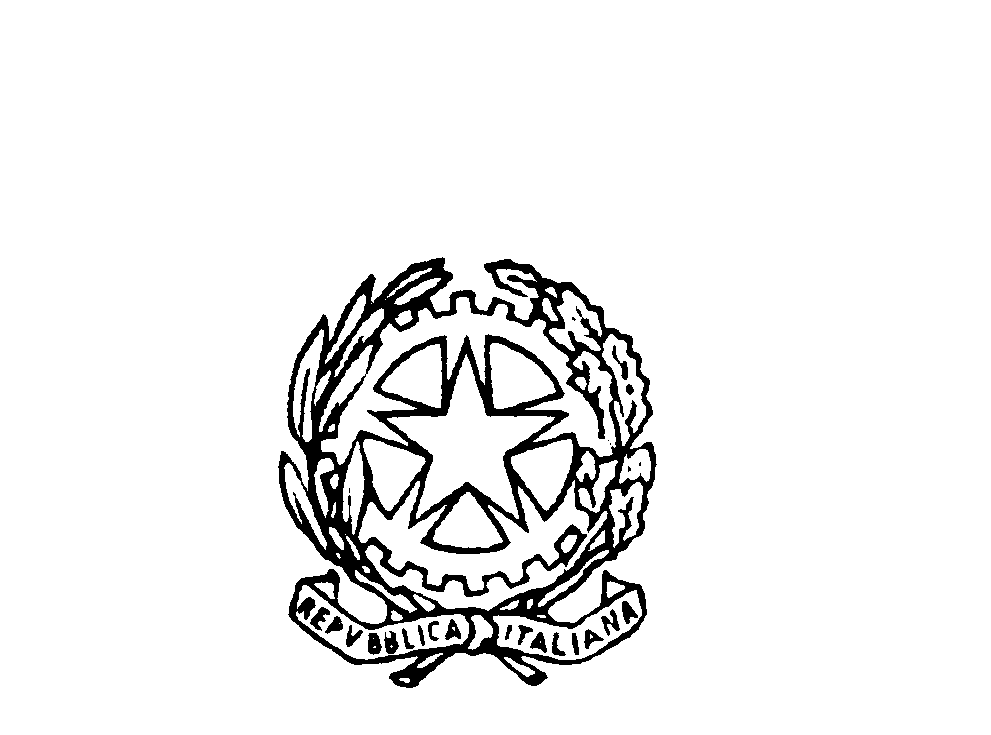 ISTITUTO STATALE ISTRUZIONE SUPERIOREMOSÈ BIANCHIMONZAPROGRAMMAZIONE COMUNE PER DISCIPLINAMB/40Competenze di baseAbilitàConoscenze